Publicado en Madrid el 08/05/2019 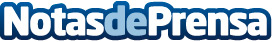 Vitrio agiliza el trabajo a los agentes inmobiliarios con una nueva herramienta de gestión de inmueblesSe trata de un sistema de Customer Relationship Management (CRM) que permite subir anuncios de forma masiva, adjuntar y archivar contratos y otros documentos, así como ver a tiempo real el estado de las propiedades, leads o estadísticasDatos de contacto:AutorNota de prensa publicada en: https://www.notasdeprensa.es/vitrio-agiliza-el-trabajo-a-los-agentes Categorias: Inmobiliaria Recursos humanos Dispositivos móviles Innovación Tecnológica http://www.notasdeprensa.es